LAPORAN TAHUNAN 2015 (PKTMK)Pusat Khidmat Teknologi Maklumat dan Komunikasi (PKTMK) menggalas tanggungjawab yang amat mencabar selaku peneraju kecemerlangan perkhidmatan ICT UNIMAS.  Selaras dengan itu PKTMK telah memberi komitmen secara berterusan dalam memperkasakan sistem aplikasi, memantapkan infrastruktur dan infostruktur, meningkatkan kualiti perkhidmatan dan sokongan pengguna serta mengukuhkan governans ICTnya.Dengan dedikasi staf PKTMK yang tidak berbelah bahagi dan sokongan padu yang diterima daripada pengurusan universiti, alhamdulillah PKTMK telah bergerak maju setapak lagi dengan pencapaian ICT sepanjang tahun 2015 seperti berikut:MEMPERKASAKAN APLIKASI ICTAplikasi BaharuBagi memastikan universiti memanfaatkan ICT di dalam menyokong urusan pentadbiran, pengajaran dan penyelidikan, beberapa aplikasi baharu telah dibangunkan secara dalaman (“in-house”) bersesuaian dengan keperluan semasa.Jadual 1: Senarai aplikasi baharu yang dibangunkan sepanjang tahun 2015.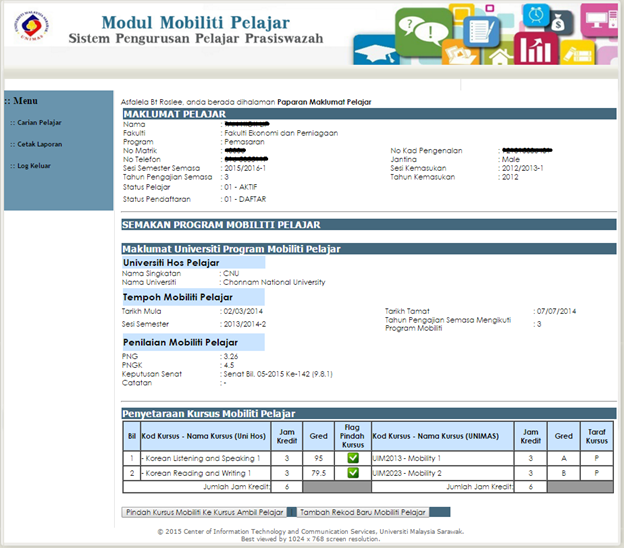 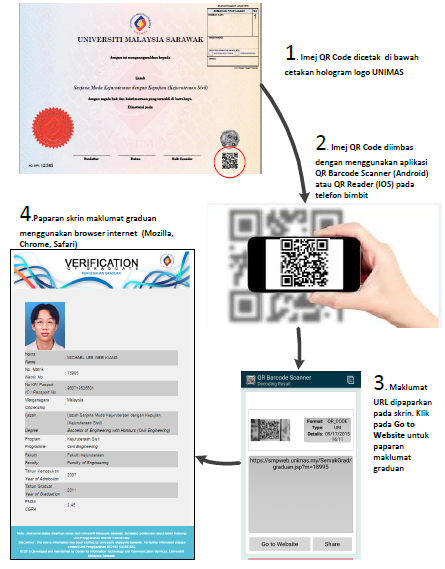 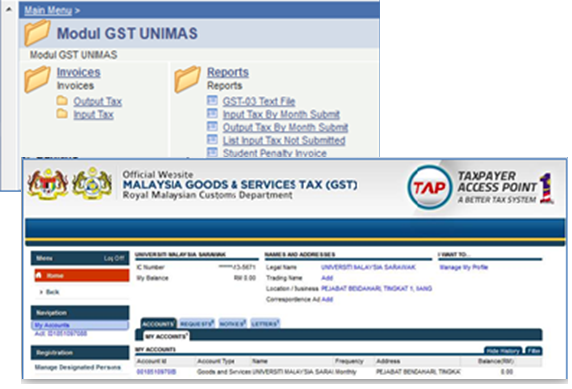 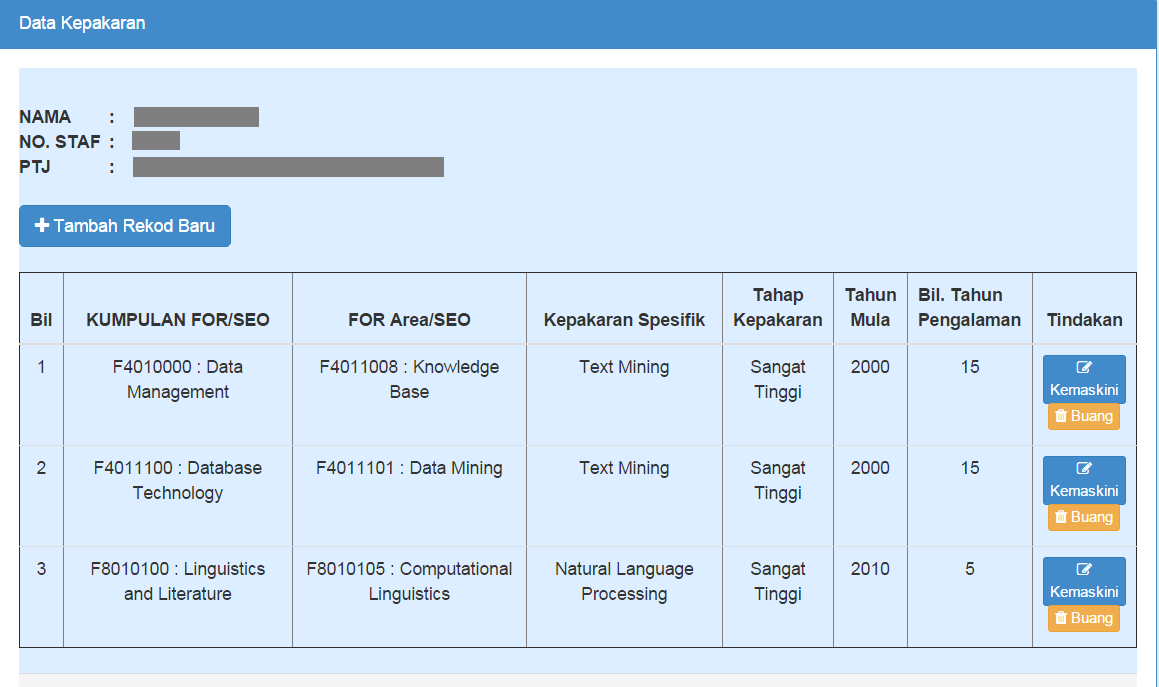 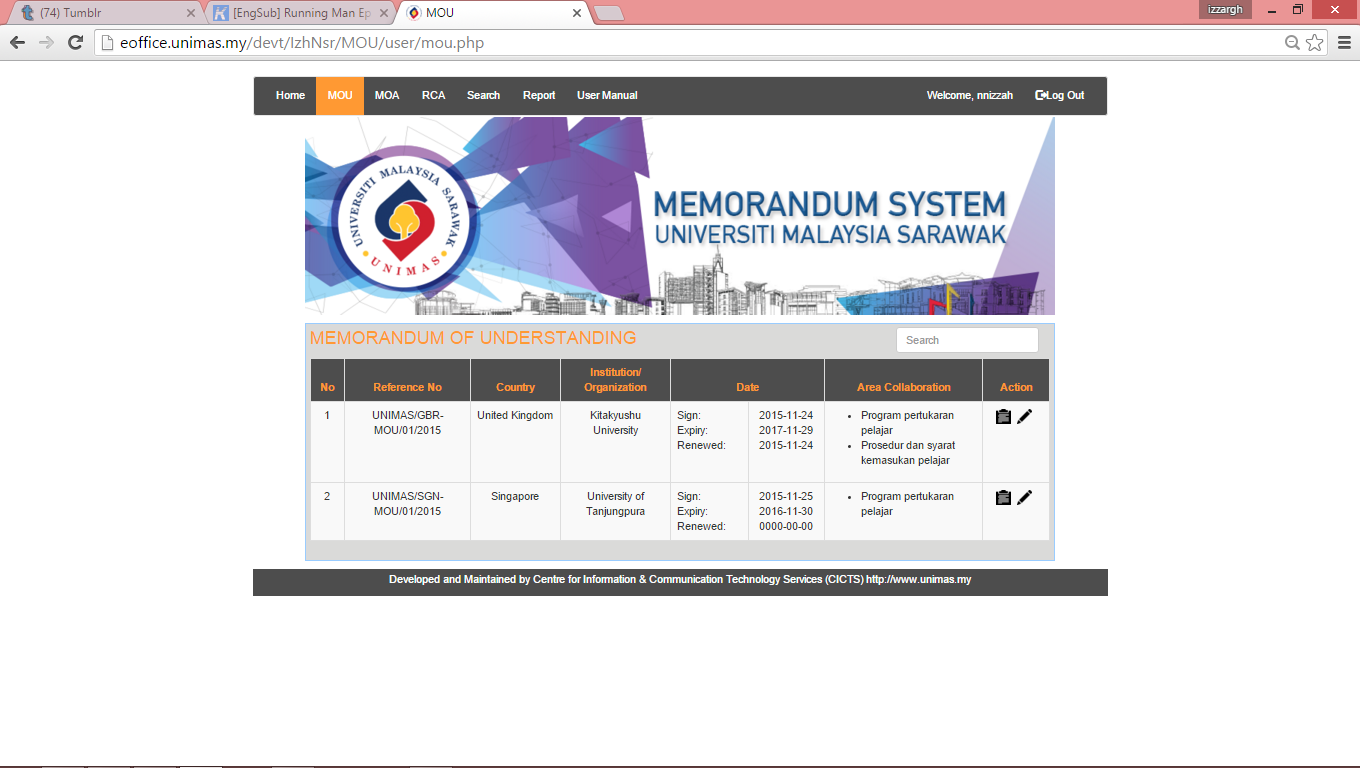 Perluasan Skop Aplikasi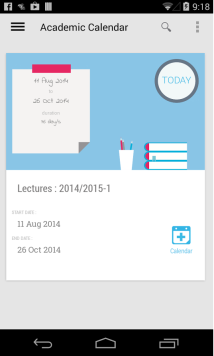 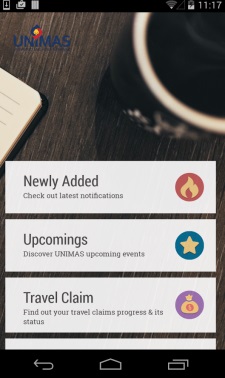 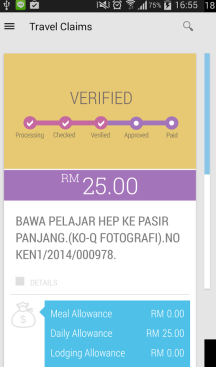 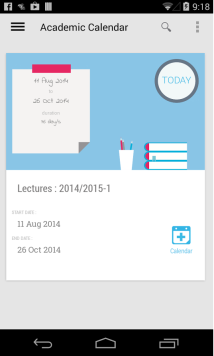 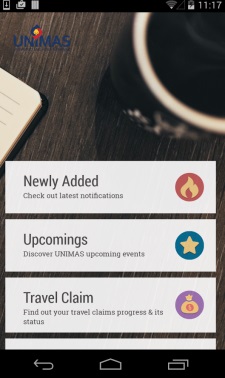 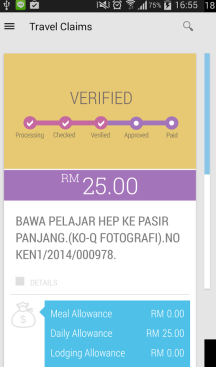 Bagi memastikan agar sistem sedia ada kekal relevan dan memenuhi jangkaan  pengguna, iaitu selaras dengan perubahan keperluan dan perkembangan teknologi ICT semasa, perluasan skop telah dilaksanakan secara berperingkat. UNIMAS On The Go telah melalui penjenamaan semula dengan kemunculan UNIMAS Now dan selari dengan itu, versi iOS telah dilancarkan di Apple iTunes.  Ia turut menampilkan rekabentuk antaramuka dan ikon baharu. Sistem eMarkah yang sebelum ini hanya digunakan untuk pelajar Prasiswazah dan Pra-Universiti, kini telah diperluaskan penggunaannya kepada pelajar Siswazah di bawah program Ijazah dengan Kerja Kursus mulai 17 Mac 2015. Bagi memastikan lebih ramai pegawai mendapat manfaat dari Sistem Aplikasi Eksekutif (InMinds), penggunaanya telah diperluaskan kepada Pegawai Pengurusan Kanan serta Pembantu Khas Naib Canselor dan Timbalan Naib Canselor mulai 25 Mac 2015. Antaramuka sistem turut memaparkan "fresh look" manakala statisik keperluan baharu Pra-Universiti,  Mesyuarat Jawatankuasa Perancangan dan Pembangunan Akademik (JPPA) serta Exam Board Meeting turut diadakan. Selain itu, rujukan glossary di UNIMAS Wiki disediakan dan akses  kepada sistem juga diperluaskan melalui penggunaan pelbagai browser serta peranti mudah alih. 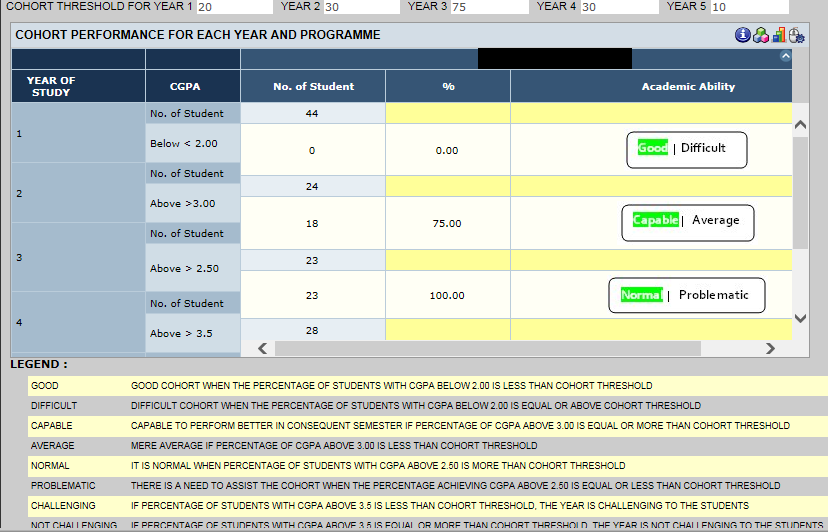 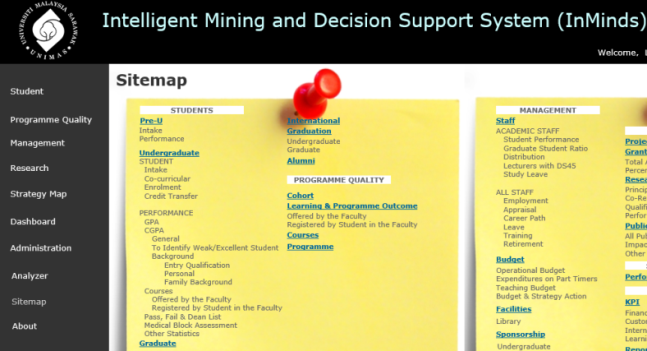 Antaramuka eHCM Home yang bertindak sebagai portal untuk perkhidmatan berkaitan staf telah muncul dengan penampilan baharu di mana ianya lebih informatif dan relevan. Antaramuka baharu ini telah dilancarkan pada 1 Ogos 2015 serentak dengan pembukaan sistem ePrestasi.  Penampilan baharu tersebut turut meneima banyak maklum balas positif dari pengguna.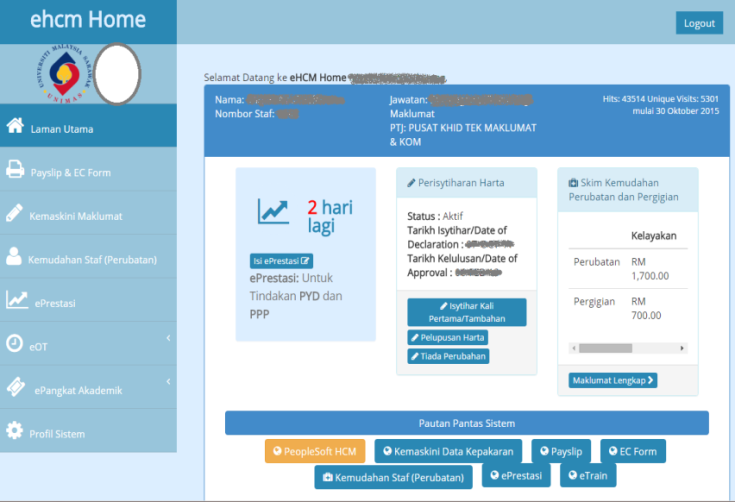 ePangkat Akademik telah dirombak semula secara keseluruhan selaras dengan perubahan kaedah penilaian yang kini dilakukan mengikut trek yang bersesuaian dengan kapasiti calon yang membuat permohonan kenaikan pangkat. Sistem ini walaubagaimanapun masih mengekalkan fungsi pengiraan markah secara automatik berdasarkan pencapaian.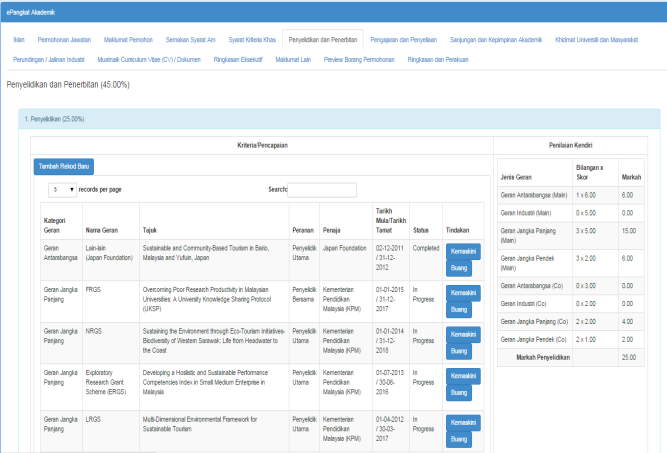 Sistem Pengurusan Pelajar Siswazah dan Prasiswazah telah siap dibangunkan semula dengan menggunakan teknologi Java setelah proses naik taraf pangkalan data Oracle12c berjaya dilakukan pada akhir April 2015  bagi menggantikan Sistem Maklumat Pelajar Client (SMP Client) yang menggunakan platform Oracle Form. Dengan ini, keseluruhan modul dan fungsi Sistem Pengurusan Pelajar telah dinaiktaraf dan penggunaan SMP Client telah diberhentikan. Antara modul-modul baharu yang dibangunkan semula adalah Modul Pengurusan Pelajar, Pengijazahan (Siswazah), Utiliti, Penilaian (Siswazah), Pendaftaran Kursus (Siswazah) dan Peminjaman Jubah. Tahun 2015 turut menyaksikan Portal Rasmi UNIMAS  berada pada kedudukan webometrics dunia terbaik untuk tempoh 3 tahun sebelum ini iaitu pada kedudukan 2,034. Manakala dari segi kedudukan tempatan, ia turut menunjukkan penambahbaikan di mana ia berada pada kedudukan tempat ke 16 daripada 118 universiti tempatan. Ini merupakan hasil usaha sama yang menyeluruh dari pelbagai pihak di UNIMAS dan melihat kepada komitmen ini, UNIMAS yakin berupaya untuk memperbaiki kedudukan tersebut.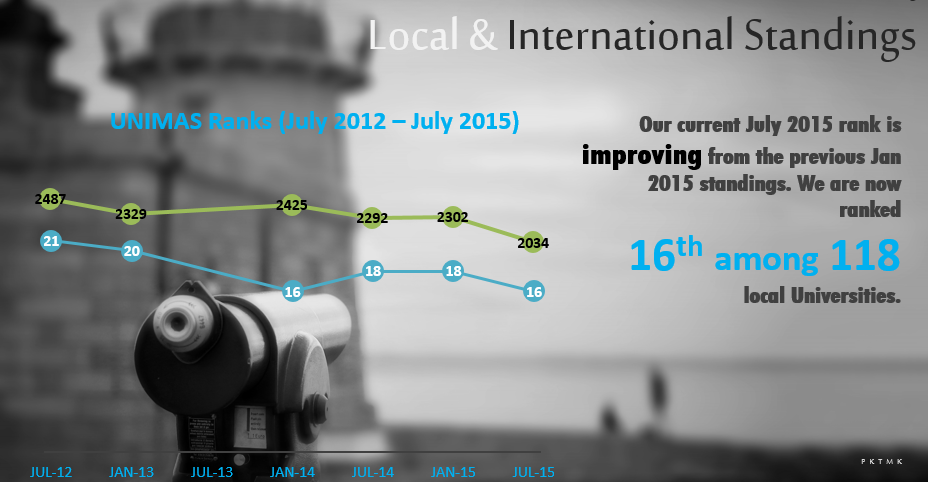 Memantapkan Infrastruktur dan Infostruktur ICTMelalui peruntukan RMK-10, proses naiktaraf infrastruktur dan infostruktur ICT telah dapat dilaksanakan dengan penggantian perkakasan sistem rangkaian dan peranti keselamatan ICT seperti firewall dan internet access management.  Terdapat lima (5) projek utama yang sedang dilaksanakan dan akan diteruskan ke tahun 2016 adalah seperti berikut:Wireless Infrastructure Upgrades for Residential Colleges (Kolej Bunga Raya, Dahlia, Cempaka dan Rafflesia)Network Equipments Upgrade/Network Refresh (Core, Server Farm, Distribution dan Edge Switches).Commissioning Fiber-optic Backbone for Kolej Bunga Raya, Kolej Tun Ahmad Zaidi, Kolej Cempaka, Kolej Seroja, Kolej Kenanga dan Guard Post.Commissioning WiFi Services at University House. Commissioning Network Points at Central Teaching Facilities 1, 2, 3 and 4.Terdapat 13 projek sistem rangkaian lain juga telah berjaya dilaksanakan.Selain daripada itu, Malaysian Research Educational Network (MyREN) telah dinaiktaraf ke MyREN3 dengan peningkatan kapasiti dari 20Mbps kepada 2Gbps, dan telah selesai dilaksanakan pada November, 2015.  UNIMAS turut dijadikan sebagai Point-of-Present (POP) bagi MyREN di Sarawak dan merupakan laluan Internet untuk Politeknik dan Kolej Komuniti.Beberapa aktiviti naik taraf infostruktur dan infrastuktur telah diberi fokus utama untuk tahun 2015 iaitu dalam penjajarannya dengan Pelan Strategik ICT 2013-2015 adalah seperti berikut:Naik taraf pangkalan data yang menyokong sistem aplikasi utama universiti dari Oracle 10g ke Oracle 12c.  Naiktaraf infrastruktur  untuk sistem aplikasi seperti Sistem Portal, Emel, Klinik UNIMAS, Intergrated Library System, Generic Office Environment dan Sistem Pengurusan PelajarNaiktaraf perkakasan Application Load Balancer. 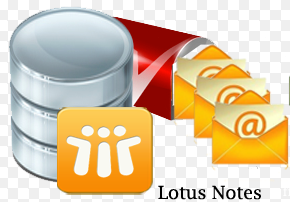 Keselamatan ICTDalam tahun 2015, tiada insiden keselamatan ICT telah direkodkan.  Proses auditan(Security Posture Assessment) ke atas infrastruktur dan infostruktur telah dilakukan pada awal tahun. Hasil daripada itu, tindakan pemulihan telah diambil ke atas penemuan Vulnerabilities. Penemuan tersebut telah dibentangkan kepada Pengurusan Utama UNIMAS.Penyelenggaraan sistem CCTV dan Door Access telah diserahkan kepada PKTMK dalam tahun 2015.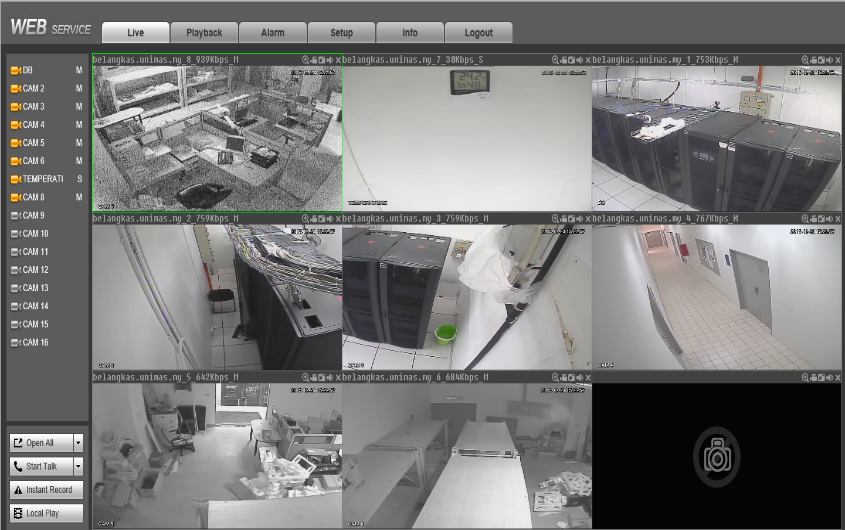 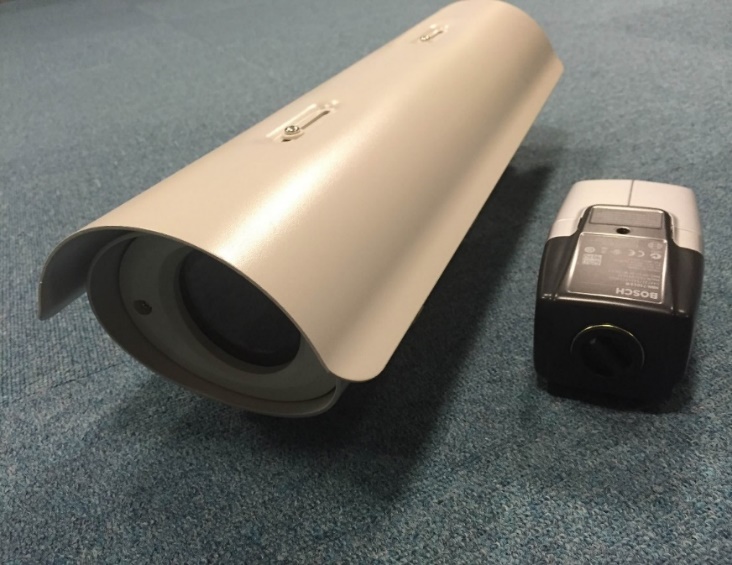 Meningkatkan Kualiti Perkhidmatan dan Sokongan Pengguna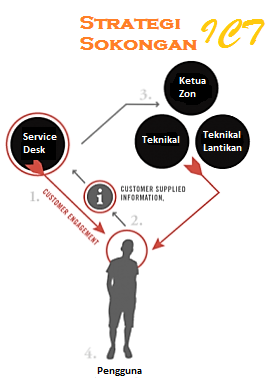 Gambarajah berikutnya menunjukkan statistik khidmat sokongan teknikal sepanjang tahun.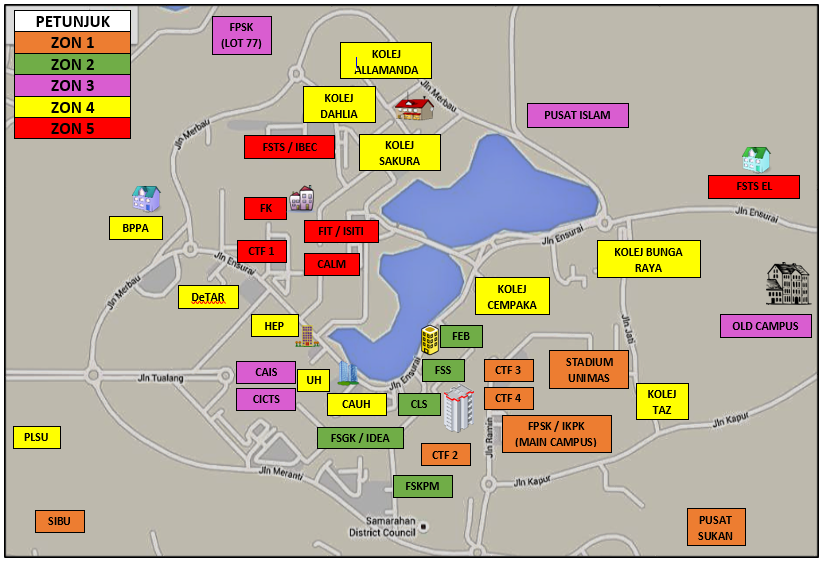 Khidmat sokongan teknikal ICT dilaksanakan dengan mengembleng staf teknikal di UNIMAS dan membahagikan mereka kepada 5 zon utama (seperti pada gambarajah di atas) dalam kampus, supaya penyelarasan dan khidmat sokongan teknikal dapat disediakan dengan teratur.  MENGUKUHKAN GOVERNAN ICTDalam usaha untuk memantapkan lagi governan ICT Universiti, Jawatankuasa Teknikal Khidmat Maklumat (TECIS) telah dibuat penjenamaan semula dengan pemantapan struktur serta tanggungjawabnya.  Ianya kini dikenali sebagai Jawatankuaa Pemandu ICT (JPICT) dan  dipengerusikan oleh Naib Canselor.Jawatankuasa Kerja Teknikal ICT (JKTICT) turut dibentuk di bawah JPICT yang berperanan untuk membincangkan aspek sepesifikasi teknikal bagi sesuatu keperluan ICT yang dipohon atau dicadangkan oleh PTj. JKTICT dipengerusikan oleh Pengarah PKTMK dan sepanjang tahun 2015, sebanyak tujuh puluh empat (74) permohonan kelulusan spesifikasi teknikal telah diterima seperti pada Jadual 2.Jadual 2: Ringkasan Permohonan Pengesahan Spesifikasi Teknikal Oleh Mesyuarat JKTICTDari segi pelaksanaan inisiatif kualiti pengurusan keselamatan maklumat (Information Security Management System), pada tahun 2015, UNIMAS telah berjaya mendapat pensijilan semula dengan standard baharu iaitu MS ISO 27001:2013 dan selaras dengan itu skop turut diperluaskan kepada keselamatan maklumat Sistem Maklumat Pelajar.Bagi Aktiviti Pelupusan Aset Alih ICT Tahun 2015, sebanyak empat (4) kali aktiviti telah dilaksanakan berdasarkan perancangan.  Maklumat ringkas berkaitan aktiviti yang dijalankan adalah seperti pada Jadual 3.Jadual 3: Senarai Pelupusan Aset Alih ICT.Perolehan keperluan ICT telah diuruskan secara secara terancang dan teratur.  Sebanyak sembilan puluh lima (95) perolehan telah dilaksanakan sepanjang tahun 2015. Dalam usaha untuk membudayakan  ICT dikalangan staf PKTMK dan warga universiti, kursus-kursus dan latihan yang bersesuaian telah dirancang dan alhamdulilah, ianya telah melepasi sasaran sebenar .Penyertaan staf yang mengikuti latihan juga adalah amat menggalakkan di mana 44% daripada staf yang dilatih terdiri daripada Kumpulan Pengursan & Profesional.Pada tahun 2015, pasukan pengursan PKTMK yang diketuai oleh Pengarah turut turun padang  untuk memberi pendedahan tentang perkembangan ICT universiti dan mendapatkan maklumbalas keperluan ICT.  Sebanyak lapan (8) buah fakulti/pusat telah dilawati sepanjang bulan Ogos dan September bagi tujuan tersebut.PKTMK juga turut terlibat dengan aktiviti CSR UNIMAS yang dianjurkan oleh Pejabat Penolong Naib Canselor (Keterlibatan Industri dan Komuniti). Pasukan PKTMK telah meluangkan masa untuk memeriksa serta membaikpulih kesemua 23 buah komputer di Mini Rural Transformation Centre (RTC) Buntal.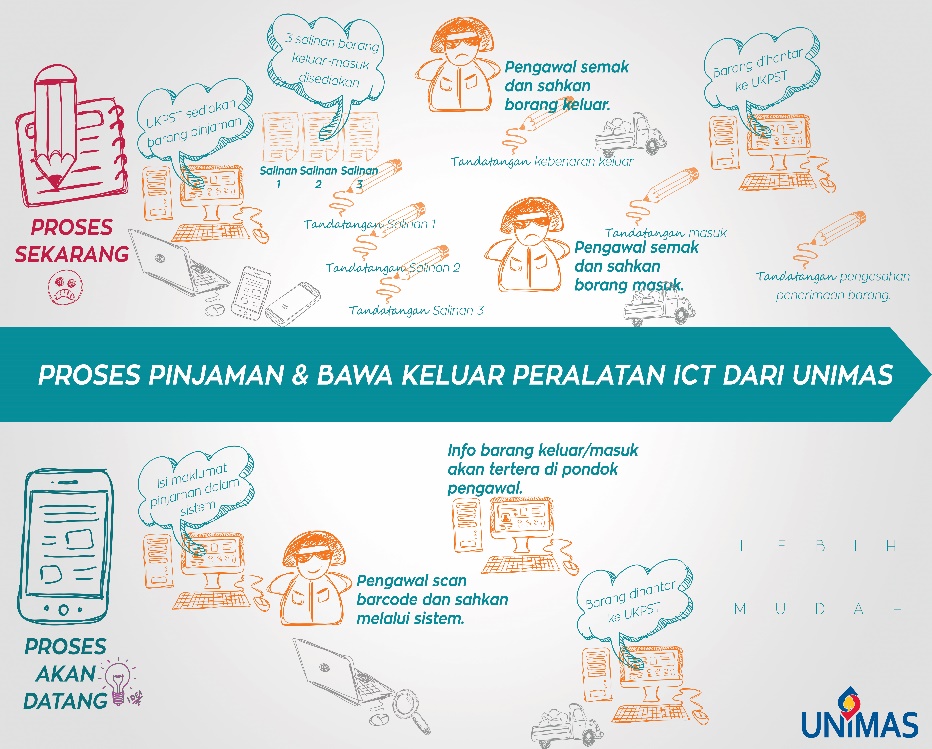 Bagi tujuan persediaan untuk pengkomersialan, Sistem Penyelidikan dan Sistem Aplikasi Mudah Alih (Mobile) telah memperolehi Patent Pending seperti berikut:Hierarchical Management Based System for Arranging a Consultation or ExpertiseSystem for Delivering Push NotificationPKTMK sentiasa berusaha gigih dalam memastikan  perkhidmatan ICT yang disediakan adalah terbaik untuk warga kampus UNIMAS. Pencapaian 2015 merupakan bukti kesungguhan dan komitmen  PKTMK. PKTMK turut menghargai penglibatan semua pihak yang telah memberi kerjasama dan maklum balas bagi sama-sama membantu memantapkan lagi perkhidmatan ICT UNIMAS.Bil.AplikasiMula PenggunaanFungsi UtamaImpak SignifikanPemilik SistemData Kepakaran Staf4 Feb 2015Berperanan sebagai direktori kepakaran staf.Pencarian data staf yang pantas dan mudah.Bahagian Perancangan dan Komunikasi KorporatGood Service Tax (GST)1 Apr 2015Menjana laporan invois cukai secara otomatik dan senarai jumlah cukai untuk pihak Jabatan Kastam Diraja Malaysia (JKDM) melalui portal rasmi Taxpayer Access Point (TAP).Pematuhan perlaksanaan GST.Pejabat BendahariUNIMAS Learning CenterJul 2015Membolehkan semakan maklumat permohonan calon dan maklumat pelajar Siswazah yang mengikuti program Kerja Kursus.Meningkatkan kecekapan perkhidmatan.Pusat Pembelajaran UNIMASPengurusan Klinik Panel (eClips)10 Jul 2015Membolehkan staf aktif, pesara dan waris kepada staf yang telah meninggal dunia mendapatkan rawatan dengan mudah dari Klinik Panel UNIMAS tanpa perlu membawa Buku Perubatan UNIMAS.Meningkatkan kecekapan urusan pentadbiran dimana penjimatan kos cetakan, pengurangan sumber tenaga yang perlu mengendalikan chit serta mempercepatkan pembayaran tuntutan dari Klinik Panel.Bahagian Pentadbiran AmMobiliti PelajarOgos 2015Mengendalikan rekod pertukaran pelajar UNIMAS yang mengikuti program mobiliti ke universiti luar negara.Membolehkan penyetaraan kursus dan cetakan transkrip tambahan mobiliti.Bahagian Pengajian Prasiswazah (BPPs)Semakan Graduan melalui kod QROgos 2015Membolehkan maklumat graduan seperti maklumat pengajian dan akademik pelajar dipaparkan apabila imbasan dibuat pada kod QR pada sijil graduan.Meningkatkan efisiensi pentadbiran.Bahagian Pengajian Prasiswazah (BPPs)Pusat Pengajian Siswazah (CGS)Tuntutan Elaun Kerja Lebih Masa (eOT)Sept 2015Memudahkan pemantauan peruntukan, mengawal pelaksanaan, memudahkan pengiraan serta mempercepatkan pembayaran tuntutan elaun kerja lebih masaMeningkatkan kecekapan pentadbiran.Pejabat BendahariMOU/MOA10 Dis 2015Memudahkan capaian, penyimpanan dan pengemaskinian rekod dan dokumen MOU/MOA. Meningkatkan efisiensi pentadbiran.Fasa 1: Bahagian Hal Ehwal Pelajar Antarabangsa (BHEA)Penilaian Pembekal1 April 2015Memudahkan PTj menilai prestasi dan kualiti servis pembekal dengan lebih terperinci berdasarkan wajaran yang ditetapkanPemantauan prestasi dan kualiti servis pembekal dapat dilaksanakan dengan lebih berkesan serta menjadi  rekod rujukan oleh mana-mana pihak audit.Pejabat Bendahari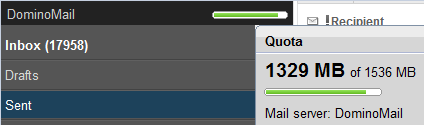 Kuota emel setiap kategori perkhidmatan yang ditetapkan telah dinaiktaraf seperti yang telah dipersetujui oleh pihak pengurusan UNIMAS.Hebahan UNIMAS-All untuk kenyataan rasmi daripada pihak pengurusan UNIMAS serta bertahap kritikal dan Hebahan UNIMAS Broadcast bagi tujuan aktiviti yang terjadi di UNIMAS. 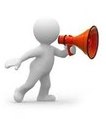 unimas.my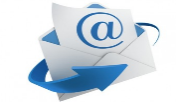 Penyeragaman alamat emel unimas kepada namastaf@unimas.myunimas.myPenyeragaman alamat emel unimas kepada namastaf@unimas.myJANUARIJANUARIFEBRUARIFEBRUARIMACMACAPRILJUMLAH KES ICT SERVICE DESKJUMLAH KES ICT SERVICE DESKJUMLAH KES ICT SERVICE DESKJUMLAH KES ICT SERVICE DESKJUMLAH KES ICT SERVICE DESKJUMLAH KES ICT SERVICE DESKJUMLAH KES ICT SERVICE DESKRequest: 323Complaint: 132Request: 323Complaint: 132Request: 412Complaint: 135Request: 412Complaint: 135Request: 561Complaint: 238Request: 561Complaint: 238Request: 462Complaint: 183EVENTEVENTEVENTEVENTEVENTEVENTEVENTPendaftaran Pelajar Prasiswazah (2nd intake)Pendaftaran Pelajar Prasiswazah (2nd intake)PENDAFTARAN KOLEJ KEDIAMAN (2nd  Intake)MAP (2nd Intake)Amanat NCTownhall MeetingCSR, BuntalPENDAFTARAN KOLEJ KEDIAMAN (2nd  Intake)MAP (2nd Intake)Amanat NCTownhall MeetingCSR, BuntalJerayawara Pelan Pembangunan PendidikanMAGUJerayawara Pelan Pembangunan PendidikanMAGUHari IntegritiDekatlonLIVE STREAMINGLIVE STREAMINGLIVE STREAMINGLIVE STREAMINGLIVE STREAMINGLIVE STREAMINGLIVE STREAMINGAMANAT NAIB CANSELOR 2015 UNIMASTown Hall MeetingAMANAT NAIB CANSELOR 2015 UNIMASTown Hall MeetingMajlis Anugerah Gemilang UNIMAS (MAGU 2015)Majlis Anugerah Gemilang UNIMAS (MAGU 2015)Hari Integriti UNIMAS 2015Majlis Penutupan National Academic Decathlon Peringkat Sarawak 2015MEIJUNJUNJULAIJULAIOGOSOGOSJUMLAH KES ICT SERVICE DESKJUMLAH KES ICT SERVICE DESKJUMLAH KES ICT SERVICE DESKJUMLAH KES ICT SERVICE DESKJUMLAH KES ICT SERVICE DESKJUMLAH KES ICT SERVICE DESKJUMLAH KES ICT SERVICE DESKRequest: 343Complaint: 163Request: 433Complaint: 221Request: 433Complaint: 221Request: 347Complaint: 175Request: 347Complaint: 175Request: 390Complaint: 204Request: 390Complaint: 204EVENTEVENTEVENTEVENTEVENTEVENTEVENTPENDAFTARAN KOLEJ PRA-UPENDAFTARAN KOLEJ PRA-UPendaftaran Pelajar Prasiswazah (1st Intake)Pendaftaran Pelajar Prasiswazah (1st Intake)LIVE STREAMINGLIVE STREAMINGLIVE STREAMINGLIVE STREAMINGLIVE STREAMINGLIVE STREAMINGLIVE STREAMING11thMFF: Awards NightMajlis Ikrar Pelajar Baharu (MIP) Minggu Aluan Pelajar PPPU Sesi 2015/2016 UNIMASCIPTA 2015Ngabang Gawai UNIMAS 2015Majlis Ikrar Pelajar Baharu (MIP) Minggu Aluan Pelajar PPPU Sesi 2015/2016 UNIMASCIPTA 2015Ngabang Gawai UNIMAS 2015Majlis Sambutan Aidilfitri UNIMAS 2015  Majlis Sambutan Aidilfitri UNIMAS 2015  SEPTEMBEROKTOBERNOVEMBERDISEMBERJUMLAH KES ICT SERVICE DESKJUMLAH KES ICT SERVICE DESKJUMLAH KES ICT SERVICE DESKJUMLAH KES ICT SERVICE DESKRequest: 614Complaint: 284Request: 439Complaint: 186Request: 367Complaint: 141Request: 415Complaint: 149EVENTEVENTEVENTEVENTMAP 2015 (1ST Intake)PENDAFTARAN KOLEJ (1st Intake)E-VotingMesyuarat JKNCRKONVOKESYEN 2015Mesyuarat JKTNCRALIVE STREAMINGLIVE STREAMINGLIVE STREAMINGLIVE STREAMINGMAJLIS IKRAR PELAJAR (MIP) UNIMAS sesi 2015/2016  Malam Rumpun Budaya UNIMAS 2015CEO Faculty Program Faculty of Engineering UNIMAS 2015Innovation Career & Education Fair (ICE2015), UNIMASPerasmian Konvokesyen 2015 dan CitrawarnaMajlis Konvokesyen UNIMAS 2015NoPerkaraBil. PermohonanJumlah (RM)1Mesyuarat JKTICT Bil 1/201511363,461.832Mesyuarat JKTICT Bil 2/2015106,818,546.853Mesyuarat JKTICT Bil 3/20157132,387.164Mesyuarat JKTICT Bil 4/2015897,679.985Mesyuarat Khas JKTICT Bil 1/20151450,000.006Mesyuarat JKTICT Bil 5/2015 (permohonan perolehan di bawah RM20K)14131,016.107Permohonan perolehan di bawah RM20K sehingga 26 Nov 201523108,038.17Jumlah Keseluruhan :Jumlah Keseluruhan :748,101,130.09BilPerkaraPTjKaedah PelupusanStatusBil PermohonanKos Aset (RM)1Pelupusan Aset Alih ICT Bil. 1/ 20153Jualan pukalSelesai7238,822.692Pelupusan Aset Alih ICT Bil. 2/ 20156Jualan pukal dan  dijadikan sebagai arkib PKTMKSelesai6397,264.483Pelupusan Aset Alih ICT Bil. 3/ 2015 –Siri I2Jualan pukalSelesai22,539,372.284Pelupusan Aset Alih ICT Bil. 3/ 2015 –Siri II4Jualan pukal dan  dijadikan sebagai arkib PKTMKMenunggu Kelulusan4121,255.625Pelupusan Aset Alih ICT Bil. 4/ 20153Jualan pukal, diderma dan stok alat gantiMenunggu Kelulusan3111,887.58Jumlah : Jumlah : Jumlah : Jumlah : Jumlah : 223,408,602.65Kursus/Bengkel/Latihan/ SeminarKursus/Bengkel/Latihan/ SeminarFEBFEBFEBFEBMACMACMACMACAPRAPRAPRAPRMEIMEIMEIMEIJUNJUNJUNJUNJULJULJULJULAUGAUGAUGAUGSEPSEPSEPSEPOCTOCTOCTOCTKursus/Bengkel/Latihan/ SeminarKursus/Bengkel/Latihan/ Seminar1234123412341234123412341234123412341Bengkel Fokus PKTMK dan Fail Meja 2015 - UNIMAS2Bengkel Pemantapan Laman Web3Kursus PHP Intermediate & Advanced - UNIMAS4Kursus InMinds (Gred 48 Ke atas dan Pegawai-Pegawai Khas)5HP Technology Update6Bengkel Pemantapan Sokongan Teknikal7Domino Hands-On8ICT Security Compliance Method Training9Bengkel Pemantapan Modul Purchasing, GRN, Penilaian Prestasi Pembekal10ISMS Auditor Training11Latihan Solaris & Oracle 12c12P-Series Training (OS and Hardware)13Kursus MiFare14Bengkel SpringBoot15Latihan Sistem e-Mesyuarat16Conference on ICT in Asia17Konvensyen Pentadbir ICT18Big Data World Show19Technology Update - Basenet Technology20Acer Technology Update